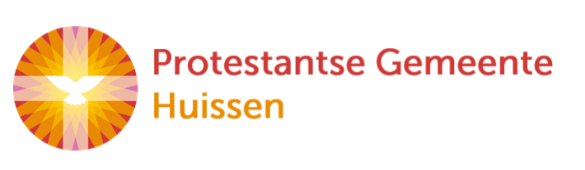 zondag 18 februari 2024,               Zondag Invocabit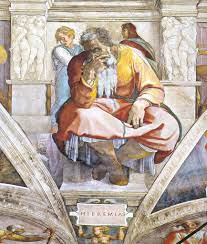 Michelangelo - JeremiaThema:		Hoe donker is het eigenlijk?Voorganger	ds. Jan BosLector		Hieke de BoerOrganist		Herman SchimmelZang:		zangensemble Amicanto uit Zwolle (Berkum)(in de 40-dagentijd is geen orgelspel vóór de dienst)DE VOORBEREIDINGDe klok luidt - het wordt stilWelkom en begroetingWe bidden samen:Eeuwige God, oorsprong van Licht, leven en liefde   hier zijn we, met alles wat we hebben en met alles wat we missenZie ons aan, wek ons op, doe ons weer leven naar U toeAmen (gemeente gaat staan)Antifoon door Amicanto:	lied 535bRoept hij Mij, Ik antwoord,in zijn nood ben Ik nabij.Zingen:				lied 91: 1,71 Heil hem wien God een plaats bereidtin zijn verheven woning:hij overnacht in veiligheidbij een almachtig koning.Ik zeg tot God: Gij zijt mijn schild,mijn toevlucht en mijn veste,op U vertrouw ik, Heer, Gij wiltvoor mij altijd het beste.7 Omdat hij Mij zijn hart toewendt,spreekt God, zal Ik hem leiden;omdat hij Mij bij name kent,hem dekken en bevrijden.Roept hij Mij aan, dan antwoord Ik,is hij in angst en vreze,dan kom Ik nog dat ogenblikom hem nabij te wezen.Antifoon door Amicanto:	lied 535b
Roept hij Mij, Ik antwoord,
in zijn nood ben Ik nabij.Begroetingv. Onze hulp is in de naam van de Eeuwigea. die hemel en aarde gemaakt heeft!v. U die ons kent, U die ons hoort en weet wat in ons leefta. U die ons geschapen hebt naar uw beeldv. leid ons weg uit het donker van angst en schulda. breng aan het licht de mens die wij kunnen zijn   Amen. (gemeente gaat zitten)Kyrië-gebed		Zingen:			Kyrielied voor de 40-dagentijd 			(tekst: W. van der Zee muziek: Pieter Endedijk)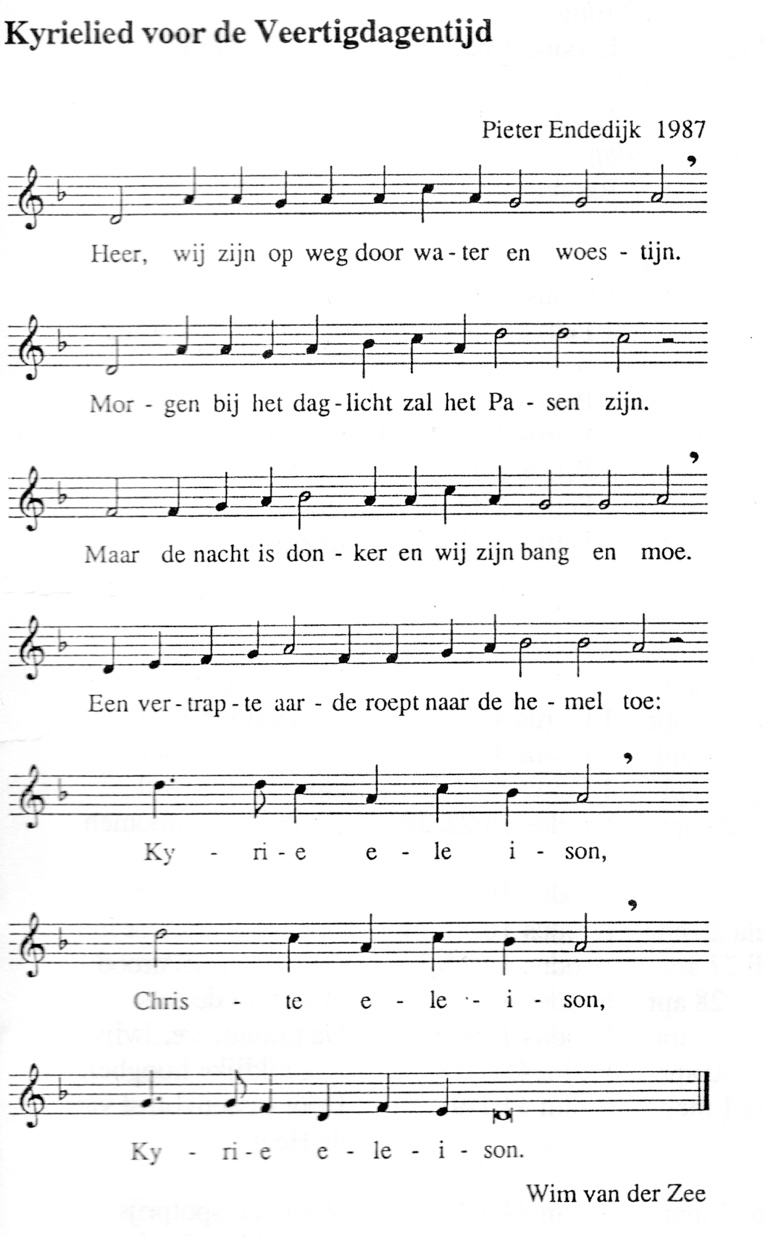 DE DIENST VAN DE SCHRIFTInleiding op de lezingen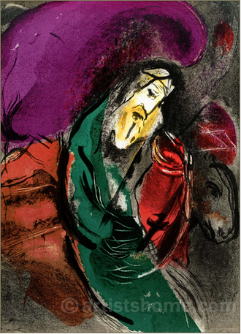 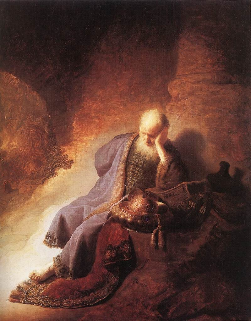 Gebed om de Geest:  Amicanto zingt Come, holy Ghost (Gibbons)	De tafelkaarsen worden aangestokenLezen:		Jeremia 1: 4-19Zingen:		lied 831: 1,2,3		Amicanto: 	couplet 1 met refrein11 Gestuurd op wegen ongedacht,als eenzaam vechter in de nachtdraag ik de mantel van profeet.Met Gods verdriet ben ik bekleed.Refr: Stem, die ons uitdaagt, vind bij ons gehoor!Woord als daglicht, altijd laaiend vuur,woon op onze lippen, adem in ons oor!allen: 		couplet 1 met refrein		Amicanto: 	couplet 22 Ik riep: Gij vraagt te veel van mij.Gij zijt te groot, ga mij voorbij!Maar spreken moest ik, aangeraaktben ik nu tot zijn stem gemaakt.allen: 		couplet 3 met refrein3 Zijn woorden ploegen door mijn grond.Zij leggen bloot, ze slaan een wond.Hij roept om ons én klaagt ons aan.Kan Hij niet zonder ons bestaan?Refr: Stem, die ons uitdaagt, vind bij ons gehoor!Woord als daglicht, altijd laaiend vuur,woon op onze lippen, adem in ons oor!Lezen:		Marcus 1: 12-15Zingen:		acclamatie bij psalm 51 		(tekst: Leo Scheltinga/muziek: Herman Schimmel)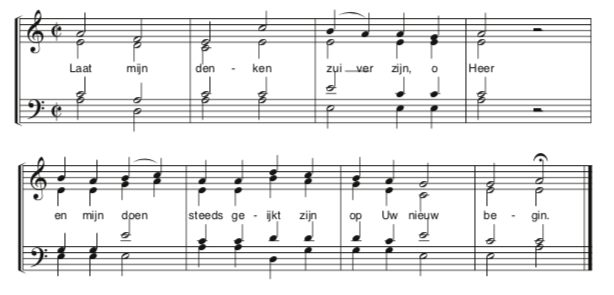 OverdenkingAmicanto zingt: Thou knowest Lord (Henry Purcell)GEBEDEN EN GAVENWij gedenken Els JolingZingen:             lied 416: 1 en 41 Ga met God en Hij zal met je zijn,jou nabij op al je wegenmet zijn raad en troost en zegen.Ga met God en Hij zal met je zijn.4 Ga met God en Hij zal met je zijntot wij weer elkaar ontmoeten,in zijn naam elkaar begroeten.Ga met God en Hij zal met je zijn.Gebeden, eindigend met: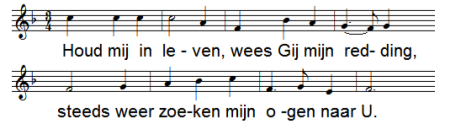 Stil gebedAmicanto zingt:	Notre pèreCollecte  Binnenlands diaconaat; omzien naar gevangenen en pastoraat en eredienstZingen:		lied 538 Een mens te zijn op aarde1 Een mens te zijn op aardein deze wereldtijd,is leven van genadebuiten de eeuwigheid,is leven van de woordendie opgeschreven staanen net als Jezus wordendie ’t ons heeft voorgedaan.3 Een mens te zijn op aardein deze wereldtijd,dat is de dood aanvaarden,de vrede en de strijd,de dagen en de nachten,de honger en de dorst,de vragen en de angsten,de kommer en de koorts.ZegenZingen:		Vrede voor jou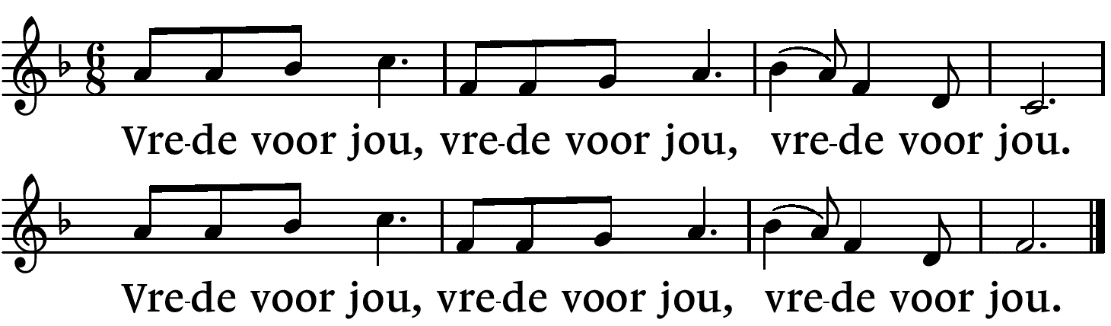 .-.-.-.-.Reacties op de viering zijn welkom in de doos in de hal óf via het adres::    reactieviering@pknhuissen.nlIn de werkgroep VIEREN worden deze besproken en wordt er gekeken hoe we daarmee onze vieringen kunnen ‘verbeteren’.